Distec presenta una pantalla TFT de 7 pulgadas robusta y legible con luz solar de Ortustech  La placa adaptadora IF420-00 de Distec amplía la COM70H7M24ULC con interfaces y controladores para un control óptimo 
Germering (Alemania) 26 de julio de 2019 - Distec GmbH, especialista alemán líder en pantallas planas TFT y soluciones de sistemas para aplicaciones industriales y multimedia, ofrece ahora la pantalla TFT transflectiva de 7 pulgadas de Ortustech COM70H7M24ULC con una legibilidad perfecta incluso en condiciones ambientales muy difíciles. "La tecnología New Blanview garantiza una pantalla con un contraste particularmente alto y color real y un consumo de energía muy bajo al mismo tiempo, incluso con luz solar directa y sin luz de fondo activa", explica Leonhard Spiegl, Product Manager Components en Distec GmbH. Para facilitar el control con interfaces ampliadas y controlador de retroiluminación, Distec desarrolló la placa adaptadora IF420-00 y también puede suministrar una unidad de interfaz de pantalla completamente montaje por demanda. La pantalla resistente tiene un amplio rango de temperatura de funcionamiento y está especificada para vibraciones de hasta 6,8 G. Soporta condiciones ambientales extremadamente duras y es ideal para aplicaciones móviles en la industria, la agricultura y la construcción.Duradera en ambientes hostiles.La pantalla compacta con resolución WVGA (800x480) presenta un brillo de 400cd / m². La retroiluminación LED de larga duración promete una vida útil de 100.000 horas. Esto corresponde a un período de más de 11 años de funcionamiento continuo antes de alcanzar la mitad del brillo original. Con un rango de temperatura de funcionamiento desde -30 a +85 ° C, la COM70H7M24ULC soporta las heladas y el calor fácilmente y es la solución perfecta para dispositivos móviles y uso en exteriores. Una cubierta de vidrio opcional protege la superficie de la pantalla de arañazos, evita la entrada de suciedad y permite una fácil limpieza con agentes de limpieza convencionales. "Si lo solicitamos, podemos unir ópticamente un cristal protector correspondiente y / o una pantalla táctil en la pantalla, utilizando nuestro propio proceso de unión óptica VacuBond", añade Leonhard Spiegl. "El gel óptico que utilizamos para la unión estabiliza la unidad, absorbe los golpes y aumenta aún más su robustez".La placa adaptadora IF420-00 mejora la conectividadLa pantalla se controla mediante un cable flexible con una interfaz LVDS. Para simplificar la conexión directa a una tarjeta gráfica, Distec proporciona la placa adaptadora IF420-00 para un fácil control: convierte la interfaz de la pantalla a una interfaz de luz de fondo y LVDS estándar y también cuenta con un controlador integrado para la luz de fondo del LED. La IF420-00 es adecuada para la COM70H7M24ULC y también para la pantalla de 5 pulgadas COM50H5N01ULC compatible con la conexión de Ortustech. A petición, Distec suministra la IF420-00 ya montada en la parte posterior de la pantalla TFT como una solución completa.Palabras: 470ImágenesAcerca de DistecDistec es una empresa del Grupo FORTEC, el especialista mundial en operaciones para pantallas planas TFT y soluciones de sistemas para aplicaciones industriales, multimedia y de señalización digital. Ubicada en Germering, cerca de Munich en Alemania, la compañía diseña, produce y comercializa soluciones innovadoras y una gama completa de componentes, pantallas y servicios. La división de Distec suministra soluciones Green IT innovadoras basadas en sus plataformas de hardware y su propio software para controlar las TFT de los socios AUO, Innolux, Kyocera, Mitsubishi, Ortustech, SGD y Tianma, así como paneles seleccionados de otros fabricantes. Estas soluciones de sistema, desde montajes y kits hasta productos OEM terminados, se desarrollan en sus propios centros de I + D en Germering (Alemania) y Ronkonkoma (NY / USA). La gama de servicios incluye desarrollos y adaptaciones personalizadas, acabado de productos y montaje de sistemas de monitorización, así como la fabricación de productos terminados y un servicio completo de postventa con RMA, reparación y soporte técnico. Como miembro del Grupo FORTEC, Distec tiene acceso a productos, servicios y experiencia de una gran red de empresas de alta tecnología, que se complementa perfectamente con la cartera de productos. Más información disponible en la página de inicio: http://www.distec.de/enLos productos de Distec están disponibles en: Europa: Distec GmbH, Germering, http://www.distec.de/en Reino Unido y Benelux: Display Technology, Rochester, http://www.displaytechnology.co.uk Turquia y Oriente Medio: DATA DISPLAY BİLİŞİM TEKNOLOJİLERİ LTD ŞTi., IstanbulAmérica del Norte: Apollo Display Technologies, Ronkonkoma NY, http://www.apollodisplays.com/ Distec GmbH Augsburger Straße 2b 82110 Germering Germany T +49 89 89 43 63 0 F +49 89 89 43 63 131 E sales|at|distec.de W www.distec.de/en Una compañía de FORTEC Group Contacto para mediosMandy Ahlendorf T +49 89 41109402E ma@ahlendorf-communication.com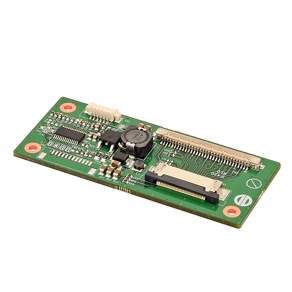 Imagen 1: la placa adaptadora IF420-00 de Distec mejora la conectividad de las pantallas TFT COM70H7M24ULC de OrtustechCopyright: Distec GmbHDescarga: http://www.ahlendorf-news.com/media/news/images/distec-if420-gender-board-H.jpg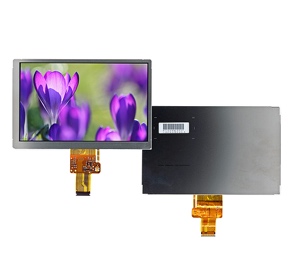 Imagen 2: Pantalla TFT de 7 pulgadas robusta, legible con luz solar COM70H7M24ULC de Ortustech con tecnología New-BlanviewCopyright: Distec GmbHDescarga: http://www.ahlendorf-news.com/media/news/images/distec-ortustech-COM70H7M24ULC-H.jpg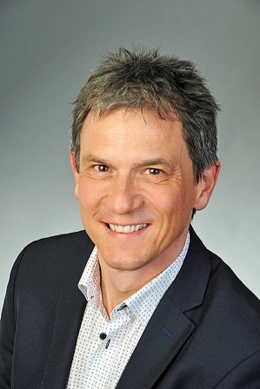 Imagen 3: Leonhard Spiegl es Product Manager Components en Distec GmbHCopyright: Distec GmbHDescarga: http://www.ahlendorf-news.com/media/news/images/Distec- Spiegl-Leonhard-2-H.jpg